Результаты мониторинга реализации антикоррупционного законодательства                                 Директор школы                                                          К.А. УзунянПЛАНмероприятий по противодействию коррупции  в муниципальном общеобразовательном бюджетном учреждении средней общеобразовательной школе № 88 г. Сочи имени Героя Советского Союза Баграмяна Ивана Христофоровичана 2021 годДиректор школы                                                                  К.А. Узунян№ п/пНаименованиеООИнформация об изданном приказе  о запрете репетиторства педагогов со своими учениками, запрете использования школьных площадей для репетиторства (указать ссылку на сайт, где размещен этот приказ)Меры, направленные на усиление контроля деятельности родительских комитетов при привлечении добровольных пожертвований, в соответствии с рекомендациями, данными в ходе обучающего семинара по недопущению незаконных денежных сборов 18.01.2021 (перечислить меры)Меры, направленные на недопущение сборов денежных средств с родителей учащихся родительскими комитетами, попечительскими советами на проведение ГИА, выпускных вечеров с излишней атрибутикой (перечислить меры)Предоставление отчетной информации о поступлении и расходовании добровольных пожертвований и целевых взносов (указать ссылку на сайт, где размещена эта информация)123456Муниципальное общеобразовательное бюджетное учреждение средняя общеобразовательная школа № 88 г. Сочи имени Героя Советского Союза Баграмяна Ивана Христофоровичаhttp://88.sochi-schools.ru/net-poboram/normativnye-pravovye-i-inye-akty-v-sfere-protivodejstviya-korruptsii/1. Размещение на официальном сайте учреждения телефонов «горячих линий.2.     Рассмотрение вопроса на родительских собраниях  о противозаконности коррупционных действий (сбор денег на тетради, ремонт кабинета, нужды группа и класса и т.д.)3.     Организация проведения мониторинга  мнения родителей (законных представителей) обучающихся  по вопросам оказания платных образовательных услуг, привлечения и расходования добровольных пожертвований и целевых взносов физических лиц4.     Проведение анкетирования родителей \ законных представителей по вопросам привлечения родительских средствДоведена информация на родительских собраниях в 9х, 11 классах о недопустимости проведения выпускных вечеров с излишней атрибутикой, о недопустимости сбора денежных средств на проведение ГИА.http://88.sochi-schools.ru/net-poboram/normativnye-pravovye-i-inye-akty-v-sfere-protivodejstviya-korruptsii/Добровольных пожертвований денежных взносов от родителей (законных представителей) в 2021 г. не поступало.№ п/п№ п/пНаименование мероприятияОтветственный исполнительСрок исполненияМеры по нормативному обеспечению противодействия коррупцииМеры по нормативному обеспечению противодействия коррупцииМеры по нормативному обеспечению противодействия коррупцииМеры по нормативному обеспечению противодействия коррупцииМеры по нормативному обеспечению противодействия коррупции1.1.Совершенствование механизмов антикоррупционной экспертизы нормативно-правовых актов1.1.Совершенствование механизмов антикоррупционной экспертизы нормативно-правовых актов1.1.Совершенствование механизмов антикоррупционной экспертизы нормативно-правовых актов1.1.Совершенствование механизмов антикоррупционной экспертизы нормативно-правовых актов1.1.Совершенствование механизмов антикоррупционной экспертизы нормативно-правовых актов1.1.1.1.1.1.Проведение постоянного мониторинга  действующего  законодательства сцелью своевременного приведения локальных правовых актов в соответствии с изменениямидиректорежемесячно1.1.2.1.1.2.Проведение анализа на коррупционность проектов нормативных правовых актов, локальных	нормативны х актов и распорядительных документовМОБУ СОШ № 88 г. Сочи им. Героя Советского Союза Баграмяна И.Х. (далее — Школа)директор,  заместители директорапо  мере необходимости1.1.3.1.1.3.Обучение работников Школы по исключению коррупционных факторов внормативных правовых актах и их проектахдиректор,  заместители директорапостоянно1.1.4.1.1.4.Формирование	пакета документов	по действующему	законодательству,необходимого для организации работы по предупреждению коррупционных проявленийдиректор,  заместители директорапо  мере необходимости1.1.5.1.1.5.Размещение	утвержденных	локальных	нормативных	актов ираспорядительных документов Школы на официальном сайте Школы.делопроизводительпо  мере необходимостиРазработка системы мер, направленных на совершенствование осуществления руководства школыРазработка системы мер, направленных на совершенствование осуществления руководства школыРазработка системы мер, направленных на совершенствование осуществления руководства школыРазработка системы мер, направленных на совершенствование осуществления руководства школыРазработка системы мер, направленных на совершенствование осуществления руководства школыI .2. І.I .2. І.Ежегодное рассмотрение вопросов исполнения законодательства по борьбе с   коррупцией на совещаниях при директоре, педагогических советах.Приглашение	на совещания представителей правоохранительных органов и прокуратурыдиректорАвгуст, декабрь, май.1 .2.2.1 .2.2.Формирование	нетерпимого	отношения	к	проявлениям	коррупции состороны работников школыдиректорпостоянно1 .2.3.1 .2.3.Проведение оценки должностных обязанностей педагогических работников,исполнение которых в наибольшей мере подвержено риску коррупционных  проявлений.директор,  заместители директораАвгуст, по мере необходимости1 .2.4.1 .2.4.Усиление	персональной	ответственности  педагогических   работников	за неправомерно принятые решения в рамках служебных полномочий и за другие проявления бюрократизма.Усиление	персональной	ответственности  педагогических   работников	за неправомерно принятые решения в рамках служебных полномочий и за другие проявления бюрократизма.директорпостоянно1.2.5.1.2.5.Привлечение	к	дисциплинарной	ответственности педагогических работников, заместителе й директора, не принимающих должных мер пообеспечению исполнения антикоррупционного законодательства.Привлечение	к	дисциплинарной	ответственности педагогических работников, заместителе й директора, не принимающих должных мер пообеспечению исполнения антикоррупционного законодательства.директорпо факту выявленияМеры по совершенствованию управления в целях предупреждения коррупцииМеры по совершенствованию управления в целях предупреждения коррупцииМеры по совершенствованию управления в целях предупреждения коррупцииМеры по совершенствованию управления в целях предупреждения коррупцииМеры по совершенствованию управления в целях предупреждения коррупцииМеры по совершенствованию управления в целях предупреждения коррупции2.1. Организация информационного взаимодействия в целях предупреждения коррупции2.1. Организация информационного взаимодействия в целях предупреждения коррупции2.1. Организация информационного взаимодействия в целях предупреждения коррупции2.1. Организация информационного взаимодействия в целях предупреждения коррупции2.1. Организация информационного взаимодействия в целях предупреждения коррупции2.1. Организация информационного взаимодействия в целях предупреждения коррупции2. 1.1.2. 1.1.Доведение информации о выявленных случаях коррупции до управления образования, правоохранительных органов.Доведение информации о выявленных случаях коррупции до управления образования, правоохранительных органов.директорв случаяхобнаружения2.1.2.2.1.2.Внедрение и обеспечение действующего функционирования единой системы документооборота, позволяющей осуществлять ведение учета   и   контроля  исполнения документов.Внедрение и обеспечение действующего функционирования единой системы документооборота, позволяющей осуществлять ведение учета   и   контроля  исполнения документов.директор, делопроизводительпостоянно2.2. совершенствование организации деятельности школы по размещению муниципальных заказов 2.2. совершенствование организации деятельности школы по размещению муниципальных заказов 2.2. совершенствование организации деятельности школы по размещению муниципальных заказов 2.2. совершенствование организации деятельности школы по размещению муниципальных заказов 2.2. совершенствование организации деятельности школы по размещению муниципальных заказов 2.2. совершенствование организации деятельности школы по размещению муниципальных заказов 2.2.1.2.2.1.Обеспечение	систематического	контроля	за	выполнением требований, установленных	Федеральным	законом	от   05.04.2013	года №44-ФЗ «О контрактной системе в сфере закупок товаров, работ, услуг для обеспечения  государственных и муниципальных нужд».Обеспечение	систематического	контроля	за	выполнением требований, установленных	Федеральным	законом	от   05.04.2013	года №44-ФЗ «О контрактной системе в сфере закупок товаров, работ, услуг для обеспечения  государственных и муниципальных нужд».директор,  специалист по закупкампостоянно2.2.2.2.2.2.Проведение информационно—разъяснительной работы с работниками Школы о нормах Федерального закона от 05.04.2013 года №44—ФЗ «О контрактной системе в сфере закупок товаров, работ, услуг для обеспечения государственных и муниципальных нужд», Федерального закона от 26.07.2006 года № 135—ФЗ «О защите конкуренции».Проведение информационно—разъяснительной работы с работниками Школы о нормах Федерального закона от 05.04.2013 года №44—ФЗ «О контрактной системе в сфере закупок товаров, работ, услуг для обеспечения государственных и муниципальных нужд», Федерального закона от 26.07.2006 года № 135—ФЗ «О защите конкуренции».директор,  специалист по закупкампостоянно2.2.3.2.2.3.Контроль за целевым использованием бюджетных средств в соответствии с заключенными муниципальными контрактами и договорами.Контроль за целевым использованием бюджетных средств в соответствии с заключенными муниципальными контрактами и договорами.директор,  специалист по закупкампостоянно2.2.4.Обеспечение	систематического	контроля	за	выполнением условий муниципальных контрактов директор,  специалист по закупкампостоянно2.2.5.Разработка	и	опубликование	планов— графиков размещения	заказов	наофициальном сайте госзакупок.директор,  специалист по закупкам1 квартал ежегодно2.3. Регламентация использования муниципального имущества и муниципальных ресурсов2.3. Регламентация использования муниципального имущества и муниципальных ресурсов2.3. Регламентация использования муниципального имущества и муниципальных ресурсов2.3. Регламентация использования муниципального имущества и муниципальных ресурсов2.3.1 .Осуществление контроля за соблюдением норм гражданского и налогового законодательства при вручении премий работникам Школы.директорпостоянно2.3.2.Проведение экспертной оценки последствий сдачи в аренду или передачи в безвозмездное пользование, закрепленного за Школой в установленном порядке, муниципального имущества. Обеспечение соблюдения механизма передачи прав на использование имущества, закрепленного за Школой, после составления экспертной оценки последствий такого использование.Экспертная комиссияпо мере необходимости2.3.3.Организация	систематического	контроля	за	объемом	и	качествомвыполненных работ по проведению ремонта в школезавхозпостоянно2.3.4.Организации контроля, в том числе и общественного, за использованиемсредств	местного	бюджета,	муниципального	имущества,	финансово— хозяйственной деятельностью Школы, в том числе: законности формирования и расходование внебюджетных средств;	распределения стимулирующей части фонда оплаты труда.директор , председатель ПKпостоянно2.3.5.контроль	порядка	распределения	и	расходования	денежных	средств,полученных при реализации мероприятий в рамках ПИП «Образование»; реализации Комплекса мер по модернизации системы общего образования.директорпостоянно2.3.6.Контроль	целевого использования	поступившего	в	рамках	ПИП«Образование», модернизации системы общего образования дорогостоящего  оборудования.директор,  заместители директорапостоянно2.4. Обеспечение прав граждан на доступность к информации о системе образования2.4. Обеспечение прав граждан на доступность к информации о системе образования2.4. Обеспечение прав граждан на доступность к информации о системе образования2.4. Обеспечение прав граждан на доступность к информации о системе образования2.4.1.Организация «горячей   линии»  в   Школе   в   целях   выявления   фактоввымогательства, взяточничества и других проявлений коррупции, а также для более активного привлечения общественности к борьбе с данными правонарушениями. Организация личного приема граждан администрацией школы.директор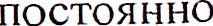 2.4.2.Обеспечение доступа населения к информации о деятельности Школы в соответствии с требованиям и Федерального закона от 09.02.2009 № 8—ФЗ «Об обеспечении доступа к информации о деятельности государственных органов местного самоуправления», Федерального закона от 29.12.201 2 № 273-ФЗ «Об образовании в Российской Федерации».Информационное обеспечение официального сайта Школы в сети Интернет.делопроизводительпостоянно2.4.3.Поддержка,	совершенствование	Интернет-ресурсов,	локальных	сетейучитель информатикипостоянно2.4.4.Обеспечение наличия в здании Школы:Информационных стендов (их постоянный мониторинг) ;Телефона доверия.делопроизводитель   постоянно2.4.5.Обеспечение наличия  и ведение Журнала  по контролю учета проверок юридического	лица,	проводимых	органами государственного контроля ( надзора), органами муниципального контроля.делопроизводительпостоянно2.4.7.Размещение в СМИ   (при   имеющейся   возможности),   в   информационно-телекоммуникационной	сети	«Интернет» публичного	отчета  директора         Школы об образовательной и финансово-хозяйственной деятельности.делопроизводительежегодно2.4.8.Активизация  работы  органов  самоуправления,    обеспечивающих общественно-государственный характер   управления,   обладающий комплексом управленческих полномочий, в том числе по участию в принятии решение о распределении средств стимулирующей части фонда оплаты труда.директор , председатель ПKпостоянно2.4.9.Привлечение представителей общественны х организаций и объединений к проведению мероприятий в Школе, в том числе в конкурсные и экспертные   комиссии, члены жюри.Директор,  заместители директорапостоянно2.4.10.Организация и проведение социологического исследования среди родителей            и   обучающихся	«Удовлетворенность граждан качеством предоставлениямуниципальных услуг п качеством общего образования».Директор,  заместители директора2 раза в год2.4.11Создание	механизма,  обеспечивающего	 объективность	оценки качества участия обучающихся:в школьном этапе всероссийской олимпиады: заместители директораежегодноназначение ответственного лица зa получение и сохранность текстов            олимпиады;шифровка работ обучающихся при проверке работ;определение ответственности ассистентов в учебных классахв научно-практической конференции учащихся.2.4. 12Проведение мероприятий в соответствии с муниципальной системой оценки качества образования с использованием процедур:организация и проведение  итоговой аттестации в форме ЕГЭ для 1 1 –х  классов и в новой форме для 9—х классов;аттестация педагогических кадров;мониторинговые исследования в сфере образования;статистические наблюдения;самоанализ деятельности Школы:экспертиза инноваций, проектов образовательных и учебных программ, инновационного опыта педагогов;создание системы информационного управления образования, общественности, СМИ о качестве образование в Школе;создание единой системы критериев оценки качества образования (результаты. процессы, условия).директор, заместители директорапостоянно2.4.1 3.Совершенствование контроля за организацией и  проведением ЕГЭ:развитие института общественного наблюдения;организация информирования участников ЕГЭ и их родителей (законных представителей);определение ответственности должностных лиц, привлекаемых к подготовке и  проведению  ЕГЭ за  неисполнение, ненадлежащее выполнение обязанностей и злоупотребление служебным положением;обеспечение ознакомления участников ЕГЭ с полученными ими результатами;участие работников школы в составе предметных комиссий, конфликтных комиссийдиректор, заместители директораВ период проведения 2.4.1 4.Организация систематического контроля за получением, учетом, хранением, заполнением и порядком выдачи документов государственного образца об основном общем образовании и о среднем общем образовании. Определениеответственности должностных лиц.директор, заместители директорапостоянно2.4.15.Постоянное	информирование	граждан	об	их	правах	на получение    образования.Информирование родителей (законных представителей) о правилах приема в    школу.директор, заместители директорапостоянно2.4.16.2.4.16.Усиление контроля за недопущением фактов неправомерного взимания          денежных средств с родителей (законных представителей) в школе.директордиректорпостояннопостоянно2.4.17.2.4.17.Усиление контроля  за обоснованностью предоставления  и  расходованиябезвозмездной (спонсорской, благотворительной) помощи в школе.Совет школы, директорСовет школы, директорпостояннопостоянно2.4. 18.2.4. 18.Осуществление контроля за соблюдением действующего законодательства вчасти оказания платных дополнительных образовательных услуг.директор, заместители директорадиректор, заместители директорапостояннопостоянно2.4.19.2.4.19.обеспечение выполнения законодательства о противодействии коррупции вШколе при организации работы по вопросам охраны труда.директор, заместители директора председатель ПKдиректор, заместители директора председатель ПKпостояннопостоянно2.4.20.2.4.20.Информирование	участников	образовательного	процесса	о	порядкепроведения государственной итоговой аттестациидиректор, заместители директорадиректор, заместители директорадекабрь-майежегоднодекабрь-майежегодно2.4.21.2.4.21.Разработка	нормативных	правовых	актов	в	пределах	полномочий,регламентирующих	порядок	проведения	государственной	итоговой    аттестации.директор, заместители директорадиректор, заместители директораянварь-майежегодноянварь-майежегодно2.4.22.2.4.22.Разработка нормативных правовых актов или внесение в соответствии с законодательством РФ в области образования изменений, дополнений в нормативные правовые акты в части соблюдения прав обучающихся при выборе форм получения образования.директор, заместители директорадиректор, заместители директораПо мере внесения изменений в действующее законодательство РФПо мере внесения изменений в действующее законодательство РФ2.4.23.2.4.23.оказание содействия СМИ	в широком освещении мер, принимаемых по противодействию коррупции.директордиректорпо запросупо запросу2.5. Совершенствование деятельности директора школы2.5. Совершенствование деятельности директора школы2.5. Совершенствование деятельности директора школы2.5. Совершенствование деятельности директора школы2.5. Совершенствование деятельности директора школы2.5. Совершенствование деятельности директора школы2.5. Совершенствование деятельности директора школы2.5.1 .2.5.1 .Обеспечение	соблюдения	порядка	осуществления	административныхпроцедур по приему и рассмотрению обращений граждан. Рассмотрение в     установленные сроки обращений граждан. директор директорпостояннопостоянно2.5.2.2.5.2.Осуществление экспертизы жалоб и обращений граждан (в том числе повторные), поступающих через системы общего пользования (почтовый, электронный адреса, телефон) на действия (бездействия) работников Школы с точки зрения наличия сведений о фактах коррупции и организации их проверки.Организация работы по проведению мониторинга информации, содержащейся в поступающих обращениях граждан, выделение в обособленную категорию обращений граждан с пометкой«Антикоррупционный вопрос».Директор, делопроизводительДиректор, делопроизводительпостояннопостоянно2.5.3.2.5.3.Организация	проверок деятельности	работников	школы на основанииобращений граждан о фактах коррупционных проявлений.директордиректорПо мере необходимостиПо мере необходимости2.5.4.2.5.4.Ежегодный	анализ	причин	и	условий,	способствующих	совершениюправонарушений, создающих	условия для коррупции и коррупционных проявленийдиректор, заместители директорадиректор, заместители директораФевраль,ежегодноФевраль,ежегодно2.5.5.2.5.5.Обеспечение соблюдения работниками правил, ограничений и запретов в связи с исполнением должностных обязанностей, а также ответственности за  их нарушение.Обеспечение соблюдения работниками правил, ограничений и запретов в связи с исполнением должностных обязанностей, а также ответственности за  их нарушение.директорпостояннопостоянно2.5.6.2.5.6.проверка достоверности и полноты сведений граждан, представляемых припоступлении на работу.проверка достоверности и полноты сведений граждан, представляемых припоступлении на работу.заместители директора, делопроизводительпостояннопостоянно2.5.7.2.5.7.Контроль за исполнением работниками школы обязанностей по сообщению о ставших им известными в связи с исполнением своих должностных обязанностей случаях коррупционных или иных правонарушений, а также осуществление проверки таких сведений.  Контроль за исполнением работниками школы обязанностей по сообщению о ставших им известными в связи с исполнением своих должностных обязанностей случаях коррупционных или иных правонарушений, а также осуществление проверки таких сведений.  директорпостояннопостоянно2.5.8.2.5.8.осуществление внутреннего контроля деятельности работников школыосуществление внутреннего контроля деятельности работников школыдиректор, заместители директорапостояннопостоянно2.5.9.2.5.9.Проведение служебных расследований случаев    коррупционных проявлений в школеПроведение служебных расследований случаев    коррупционных проявлений в школедиректор, заместители директорапостояннопостоянно2.5.10.2.5.10.Работа с вновь принятыми работниками по внесению в их должностные инструкции предупреждения об ответственности за свершение противоправных действий и в случаях сокрытия фактов коррупционных действий.Работа с вновь принятыми работниками по внесению в их должностные инструкции предупреждения об ответственности за свершение противоправных действий и в случаях сокрытия фактов коррупционных действий.директор, заместители директорапо мере назначения на должностьпо мере назначения на должность2.5.11.2.5.11.Проведение анализа	должностных	инструкций	работников	Школы	напредмет установления соответствия нормативным актам РФ, организациявнесения в должностные инструкции измененийПроведение анализа	должностных	инструкций	работников	Школы	напредмет установления соответствия нормативным актам РФ, организациявнесения в должностные инструкции измененийдиректор, заместители директора, делопроизводительпо мере необходимостипо мере необходимости2.5.122.5.12Разработка типовых инструкций для работников школы и посетителей о поведении	в	ситуациях,	представляющих коррупционную опасность,  включая размещение их в здании Школы.Разработка типовых инструкций для работников школы и посетителей о поведении	в	ситуациях,	представляющих коррупционную опасность,  включая размещение их в здании Школы.директор, заместители директораI I квартал I I квартал 2.5.1.2.5.1.Совершенствование механизма приема и расстановки кадров с целые отбора наиболее квалифицированных специалистов, проверка сведений, предоставляемых гражданами, претендующими на замещение вакантныхдолжностей в Школе.Совершенствование механизма приема и расстановки кадров с целые отбора наиболее квалифицированных специалистов, проверка сведений, предоставляемых гражданами, претендующими на замещение вакантныхдолжностей в Школе.директор, заместители директорапостояннопостоянно2.6. Меры по повышению профессионального уровня и правовому просвещению педагогических кадров школы2.6. Меры по повышению профессионального уровня и правовому просвещению педагогических кадров школы2.6. Меры по повышению профессионального уровня и правовому просвещению педагогических кадров школы2.6. Меры по повышению профессионального уровня и правовому просвещению педагогических кадров школы2.6. Меры по повышению профессионального уровня и правовому просвещению педагогических кадров школы2.6. Меры по повышению профессионального уровня и правовому просвещению педагогических кадров школы2.6. Меры по повышению профессионального уровня и правовому просвещению педагогических кадров школы2.6.1.2.6.1.Организация антикоррупционного образования в Школе.Правовое просвещение и образование сотрудников Школы и обучающихся,    направленное	   на	формирование нетерпимости	к	коррупционным проявлениям, формирование активной гражданской позиции.Организация антикоррупционного образования в Школе.Правовое просвещение и образование сотрудников Школы и обучающихся,    направленное	   на	формирование нетерпимости	к	коррупционным проявлениям, формирование активной гражданской позиции.директорпостояннопостоянно2.6.2.2.6.2.Содействие в разработке педагогами школы и проведение экспертизы элективных курсов по проблеме противодействия коррупцииСодействие в разработке педагогами школы и проведение экспертизы элективных курсов по проблеме противодействия коррупциизаместители директорапостояннопостоянно2.6.3.2.6.3.Систематизация опыта работы по противодействию коррупции отдельных учителей, педагогов и коллективов обучающихся. Систематизация опыта работы по противодействию коррупции отдельных учителей, педагогов и коллективов обучающихся. заместители директораежегодноежегодно2.6.4.Контроль за реализацией предметов инвариантной части базисного учебного плана— истории, обществознания, права; реализацией факультативов, элективных курсов правовой направленности.заместители директорапостоянно2.6.5.Организация	работы	по	формированию	нетерпимого	отношения	кпроявлениям коррупции с юношеского возраста. Организация и проведение  Недели  правовых  знаний  с  целью  повышения  уровня  правосознания  и правовой культуры:заместители директораВ течение учебного года2.6.5.тематические классные часы «Наши права — наши обязанности», «Право на образование »Сентябрь май2.6.5.единый	день	правовых	знаний	«Что   я	знаю   о   своих	правах?»,«Подросток и закон»декабрь2.6.5.викторины «Изучаем свои права», «Права человека-твои права»ноябрь2.6.5.книжные выставки «Права человека», «Закон в твоей жизни»ноябрь2.6.5.родительские	собрания	«Правовая	ответственность несовершеннолетних», «Конфликтные ситуации и выход из них».сентябрь2.6.6.Организация работы с детскими объединениями по привлечению молодежи к противодействию коррупции.заместители директорапостоянно2.6.7.Проведение школьного этапа всероссийской олимпиады по обществознанию, праву; проведение конференций ученических исследовательских работ, в том числе правовой направленности.В включение  вопросов по противодействию коррупции в перечень вопросовдля олимпиад по праву (школьный этап проведения).заместители директораежегодно,октябрь2.6.8.Публикации (обнародование) списков победителей школьных, районных,муниципальных и других конкурсов.заместители директорапо меренеобходимости2.6.9.Организация и проведение 9 декабря, в день Международного дня борьбы с коррупцией, различных мероприятий:оформление стендов в Школе;проведение классных часов и родительских собраний на тему «Защита законных интересов несовершеннолетних от угроз, связанных с коррупцией»:обсуждение проблемы коррупции среди работников Школы;подведение итогов работы по исполнению Плана мероприятий по противодействию коррупции, в том числе бытовойзаместители директора, директорежегодно, декабрь2.7. Совершенствование порядка представления муниципальных услуг2.7. Совершенствование порядка представления муниципальных услуг2.7. Совершенствование порядка представления муниципальных услуг2.7. Совершенствование порядка представления муниципальных услуг2.7.1 .Предоставление муниципальных услуг в соответствии с утвержденными административными регламентами исполнения муниципальных функций (предоставление муниципальных услуг).заместители директора, директорпостонянно2.7.2.Обеспечение   соблюдения   порядка   осуществления административныхпроцедур по обращениям граждан в рамках предоставления муниципальных услуг. Рассмотрение в установленные сроки обращений граждан, содействие им в получении дополнительных сведений и (или) документов от других государственных органов (организаций), исключение из практики фактов истребования иных, чем установленные в законодательстве, документов. Неукоснительное соблюдение Федерального закона от 27.07.2010 № 210-ФЗ«О предоставлении государственных и муниципальных услуг ».директорпостоянно2.7.3.Предоставление муниципальных услуг в электронном виде. Обеспечениеобщедоступности административных регламентов.директорпостоянно2.7.4.Формирование	единой		информационно-технологической	и телекоммуникационной	инфраструктуры,	обеспечивающеймежведомственное и межуровневое электронное взаимодействие.директор, учитель информатикипостоянно2.8. Иные меры по противодействию коррупции2.8. Иные меры по противодействию коррупции2.8. Иные меры по противодействию коррупции2.8. Иные меры по противодействию коррупции2.8.1 .Осуществление   контроля   за   исполнением   мероприятий плана   попротиводействию коррупции, в том числе с привлечением институтов гражданского общества. Обеспечение достижения конкретных результатов, на которые нацелены мероприятия указанного плана.заместители директора, директорпостоянно2.8.2.Предоставление информации (составление ответов) о реализации настоящегоплана директорПо требованию